Embassy Suites by Hilton Syracuse Destiny USA311 Hiawatha Blvd. W, Syracuse, New York 13204VENDOR / SPONSOR RESERVATION FORM / INVOICEBASIC VENDOR COST: $350.00 To include 6’ Table, handouts for attendees (provided by vendor).All meals & breaks as per conference itinerary for up to 2 persons.Note: Hotel reservations not included but conference rates included.Additional advertising opportunities for Vendor/Sponsors:$ 200.00 Noted as Co-Sponsor for Meals with public acknowledgement and display.$ 200.00 Display on Chapter Website for 1 year.Display Schedule: April 11th Setup no later than 8:00am until 5:00pm.                                 April 12th Display from 8:00 am – 5:00 pmDisplay Name:     _____________________________________________________________Contact Person:   _____________________________________________________________Contact Address: _____________________________________________________________Email Address:     _____________________________________________________________Contact Number: _____________________________________________________________PLEASE INDICATE WHICH LEVEL VENDOR/SPONSORSHIP (check box)Basic Display Table ( $350.00) [     ]Meals Co-Sponsor  ($ 200.00)  [     ]Chapter Website Display ($200.00)   [     ]Total:  please indicate    $ ____________________________________________________________Registration application and payment must be submitted by April 3rd 2023And can be payable by PayPal or checks made out to NYSBOC Central Chapter and sent to Edward Cusato @ 700 Orwood Pl, Syracuse NY.  13208 Any additional questions or problems contact Ed Cusato via email ecusato@salina.ny.us  or via phone 315-243-9568.WE LOOK FORWARD TO SEEING EVERYONE FOR ANOTHER GREAT YEAR AND AS ALWAYS THANK YOU FOR YOUR CONTINUED SUPPORT.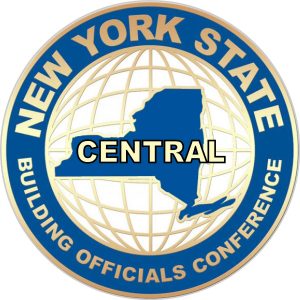 NYSBOC CENTRAL CHAPTER17th ANNUAL EDUCATIONAL CONFERENCEAPRIL 11TH & 12TH 2023